第11周期末考试安排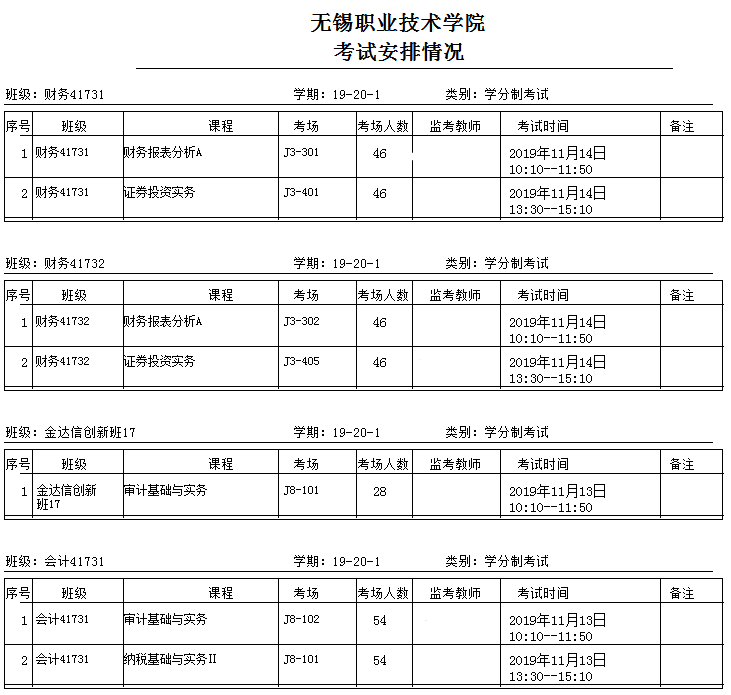 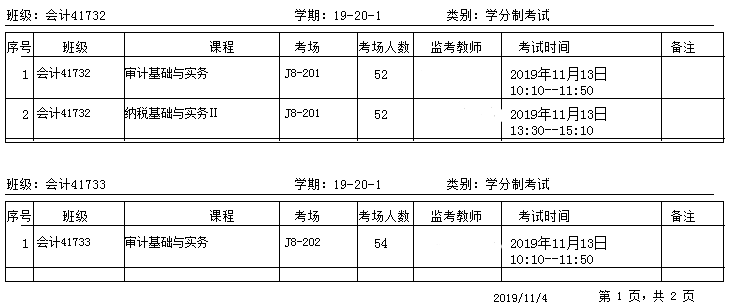 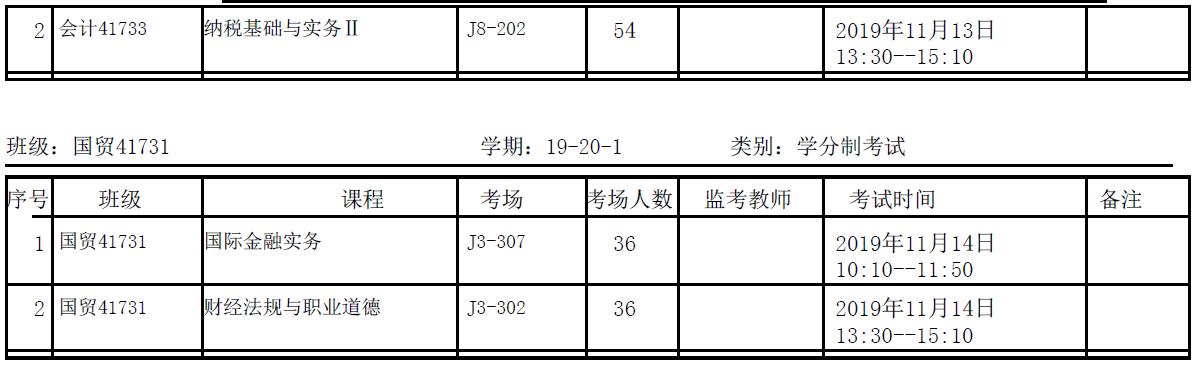 